Ψήφισμα ενάντια στην εμπλοκή της χώρας στους σχεδιασμούς του ΝΑΤΟΤην ώρα που η λαϊκή οικογένεια:αδυνατεί να τα βγάλει πέρα με την ακρίβεια, τις ανατιμήσεις στο ρεύμα και στα βασικά είδη πρώτης ανάγκης,βρίσκεται αντιμέτωπη με την πανδημία, ως αποτέλεσμα των ελλιπών μέτρων προστασίας στους χώρους δουλειάς, στα Μέσα Μαζικής Μεταφοράς, στα σχολεία και με το Εθνικό Σύστημα Υγείας να παραμένει αθωράκιστο,ζει στο πετσί της τι θα πει φτώχεια, ανεργία, εξαθλίωση, μαζικές απολύσεις, κλείσιμο εργοστασίων και επιχειρήσεων στρατηγικής σημασίας, όπως η ΛΑΡΚΟ,φορτώνεται ολοένα και μεγαλύτερα βάρη για τη μόρφωση και τις σπουδές των παιδιών της,η κυβέρνηση δίνει δις ευρώ για ΝΑΤΟικές εξοπλιστικές δαπάνες κι εμπλέκει όλο και περισσότερο τη χώρα στους πολεμικούς σχεδιασμούς των ΗΠΑ, του ΝΑΤΟ και της ΕΕ.Οι αντιπαραθέσεις των ΗΠΑ, του ΝΑΤΟ και της ΕΕ με τη Ρωσία στο Ουκρανικό μέτωπο εγκυμονούν νέους ιμπεριαλιστικούς πολέμους, με καταστροφικές επιπτώσεις για όλους τους λαούς στην περιοχή και στην οποία δεν έχουμε καμία δουλειά να εμπλακούμε.Η μεταφορά βαρύ εξοπλισμού και στρατιωτικών δυνάμεων στην κεντρική και την ανατολική Ευρώπη από τις δεκάδες βάσεις των ΗΠΑ και του ΝΑΤΟ στη χώρα μας, με σκοπό την περικύκλωση της Ρωσίας, βάζουν στο στόχαστρο των ανταγωνισμών τους τον ελληνικό λαό.Γιατί οι βάσεις των ΗΠΑ σε ελληνικό έδαφος δεν αφορούν στα κυριαρχικά μας δικαιώματα. Γιατί τα Rafale δεν θα αναχαιτίζουν τούρκικα πολεμικά αεροσκάφη που είναι στην ίδια με μας λυκοσυμμαχία. Γιατί οι φρεγάτες που αγοράζουμε θα περιπολούν όπου το ΝΑΤΟ, η ΕΕ και οι Αμερικανοί έχουν συμφέροντα κι όχι στα νησιά μας. Γιατί τα πυρηνικά που παρκάρουν σε ελληνικό έδαφος, προορίζονται να πλήξουν στόχους που δεν έχουν σχέση με την αμυντική ικανότητα της χώρας.Γιατί οι ελληνικές κυβερνήσεις στέλνουν ένοπλες δυνάμεις στο Κόσσοβο, στον Περσικό, στο Αφγανιστάν, κι αύριο στην Ουκρανία, αντί να θωρακίζουν την κυριαρχία μας σε αέρα, θάλασσα και έδαφος.Καταδικάζουμε τη “νέα” Ελληνοαμερικανική Συμφωνία για τις στρατιωτικές βάσεις που η υπογραφή της τον Οκτώβριο και η επ’ αόριστον ισχύ της, την οποία προωθεί η κυβέρνηση της ΝΔ, βάζει το λαό μας σε τεράστιους κινδύνους, μετατρέποντας τη χώρα μας σε πολεμικό ορμητήριο και σε στόχο αντιποίνων. Γιατί η αναβάθμιση των αμερικανο-νατοϊκών βάσεων και υποδομών, στη Σούδα, στην Αλεξανδρούπολη, στο Στεφανοβίκειο, στο Λιτόχωρο και στη Λάρισα, δίνει τη δυνατότητα να χρησιμοποιούνται για τα συμφέροντα των λυκοσυμμαχιών ΝΑΤΟ και ΕΕ.Απαιτούμε τώρα:Να ακυρωθεί η Ελληνοαμερικανική Συμφωνία για τις Βάσεις.Να κλείσουν άμεσα οι βάσεις στη Σούδα, στην Αλεξανδρούπολη, στο Στεφανοβίκειο και στη Λάρισα, να κλείσουν άμεσα όλες οι ευρωατλαντικές υποδομές και να μη χρησιμοποιηθούν  για επιχειρήσεις στην Ουκρανία.Την επιστροφή όλων των ελληνικών ενόπλων δυνάμεων από αποστολές στο εξωτερικό.Την αποδέσμευση της χώρας μας από το ΝΑΤΟ και την ΕΕ.Ο λαός έχει τη δύναμη με την πάλη του να βάλει τη σφραγίδα του στις εξελίξεις και να συμβάλει ώστε να ανοίξει ο δρόμος για την πραγματική ειρήνη, τη φιλία, την αλληλεγγύη, τις σχέσεις αμοιβαίου οφέλους με άλλους λαούς.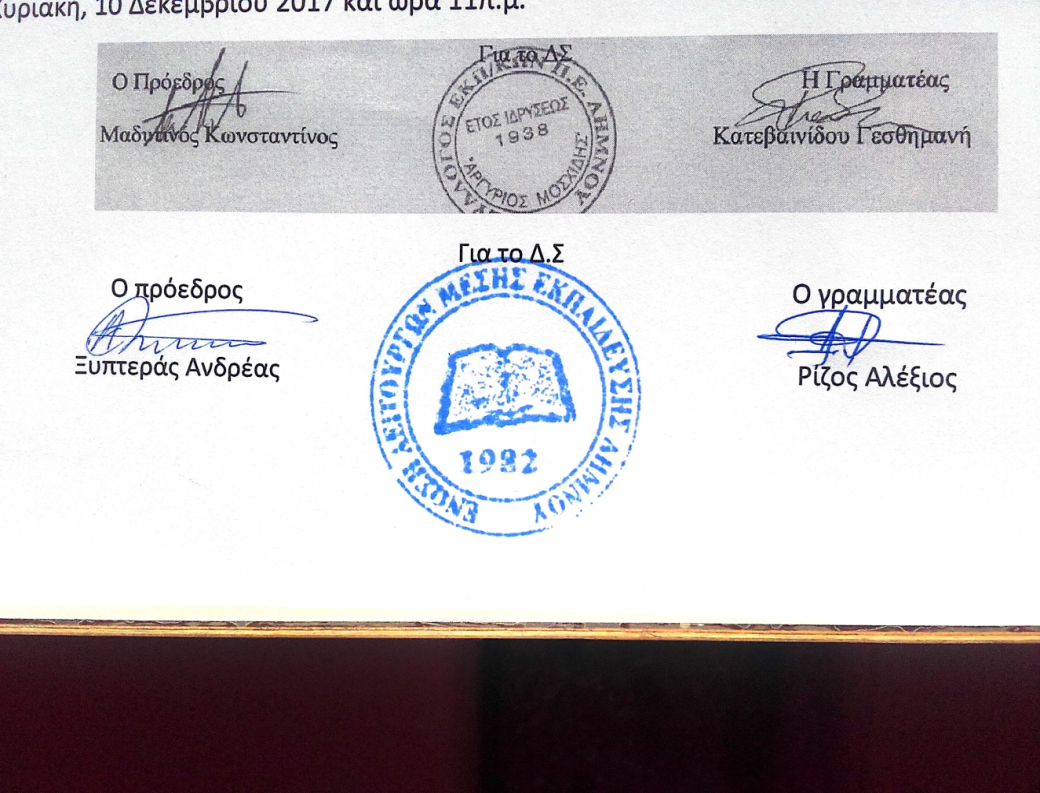 ΕΛΜΕ ΛΗΜΝΟΥ - ΑΓΙΟΥ ΕΥΣΤΡΑΤΙΟΥ
Λ. ΔΗΜΟΚΡΑΤΙΑΣ 16
ΜΥΡΙΝΑ 81400 ΛΗΜΝΟΣ
http://www.elme-limnou.gr/
email: elmelimnos@gmail.comΑρ. Πρ. 23/18-02-2022
Προς: Σχολεία ΕΛΜΕ, μέλη του σωματείουΚοιν: ΜΜΕ 

